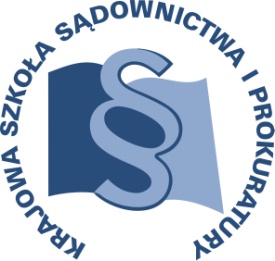 OSU-III-401-26/2016					 Lublin,  17  lutego   2016 r.C2/I/16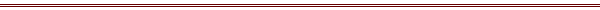 P R O G R A MSZKOLENIA DLA SĘDZIÓW I ASESORÓW SĄDOWYCH ORZEKAJĄCYCH W WYDZIAŁACH CYWILNYCH, RODZINNYCH I NIELETNICH, GOSPODARCZYCH, ASYSTENTÓW I REFERENDARZY WYKONUJĄCYCH CZYNNOŚCI W WYDZIAŁACH CYWILNYCH, PROKURATOROW 
I ASESORÓW ZAJMUJĄCYCH SIĘ SPRAWAMI Z ZAKRESU PRAWA CYWILNEGOTEMAT SZKOLENIA:„Kodeks postępowania cywilnego i Kodeks cywilny po nowelizacji - wybrane zagadnienia.”DATA I MIEJSCE:28 kwietnia 2016 r.		Sąd Rejonowy Szczecin-Prawobrzeże i Zachódw SzczeciniePlac Żołnierza Polskiego 16					70-551 Szczecinsala nr 510ORGANIZATOR:Krajowa Szkoła Sądownictwa i ProkuraturyOśrodek Szkolenia Ustawicznego i Współpracy MiędzynarodowejKrakowskie Przedmieście 62, 20 - 076 Lublin  tel. 81 440 87 10						fax. 81 440 87 11OSOBY ODPOWIEDZIALNE ZE STRONY ORGANIZATORA:merytorycznie:sędzia Anna Cybulskatel. 81 458 37 57e-mail: a.cybulska@kssip.gov.plorganizacyjnie:Małgorzata Staniaktel. 81 440 87 39e-mail: m.staniak@kssip.gov.pl WYKŁADOWCY:Piotr Rylski 	– doktor nauk prawnych, adiunkt w Katedrze Postępowania Cywilnego na Wydziale Prawa 
i Administracji Uniwersytetu Warszawskiego oraz 
w Instytucie Wymiaru Sprawiedliwości; członek Biura Studiów i Analiz Sądu Najwyższego; radca prawnyZajęcia prowadzone będą w formie seminarium.PROGRAM SZCZEGÓŁOWYCZWARTEK	28 kwietnia 2016 r.09.00 – 11.15	Ustne i pisemne motywy orzeczeń - sposoby sporządzania, doręczenia. 	Elektroniczne wnoszenie (składanie) i doręczanie pism procesowych. 	Elektroniczne postępowanie upominawcze po zmianach i sposób postępowania w razie braku podstaw do wydania nakazu zapłaty. 	Definicja dokumentu, badanie prawdziwości dokumentu. 	Nowa forma czynności prawnych. 	Postępowanie mediacyjne.	Prowadzący – dr Piotr Rylski11.15 – 11.30	przerwa 11.30 – 13.45	Cd. seminarium Prowadzący – dr Piotr Rylski13.45 – 14.00    	przerwa 14.00 – 15.30	Cd. seminarium Prowadzący – dr Piotr RylskiProgram szkolenia dostępny jest na Platformie Szkoleniowej KSSiP pod adresem:http://szkolenia.kssip.gov.pl/login/ oraz na stronie internetowej KSSiP pod adresem: www.kssip.gov.plZaświadczenie potwierdzające udział w szkoleniu generowane jest za pośrednictwem Platformy Szkoleniowej KSSiP. Warunkiem uzyskania zaświadczenia jest obecność na szkoleniu oraz uzupełnienie znajdującej się na Platformie Szkoleniowej anonimowej ankiety ewaluacyjnej (znajdującej się pod programem szkolenia) dostępnej w dniach 
od 29 kwietnia 2016 r. do 28 maja 2016 r.Po uzupełnieniu ankiety zaświadczenie można pobrać i wydrukować z zakładki 
„moje zaświadczenia”.ZASTĘPCA DYREKTORAKrajowej Szkoły Sądownictwa i Prokuraturyds. Szkolenia Ustawicznego i WspółpracyMiędzynarodowej/-/Adam Czerwińskisędzia